Глава 3. Профессиональное образование«Всякая профессия есть заговор против непосвященного». Шоу Б.Методические рекомендации: В данной главе изложена структура современного образования: типы учебных заведений, уровни и формы образования, которые предлагают эти учебные заведения, ступени профессионального образования. Целью этой главы является ориентирование учащихся в системе современного образования, раскрытие образовательных перспектив и этапов планирования своих действий при поступлении. Данная цель реализуется преподавателем курса через изучение следующих тем: 3.1. Уровни образования. Тема рассчитана на 1 занятие. В теме предлагается  1 задание.3.2. Правила поступления. Тема рассчитана на 1 занятие.В теме предлагается  1 задание.При изучении данной темы рекомендуется организовать выездные ознакомительные экскурсии по профессиональным учебным заведениям нашего города. Также учителю следует учитывать востребованность на рынке труда специалистов определенного образовательного уровня, и давать актуальную информацию учащимся, простраивающим свою образовательную траекторию. Данную информацию можно найти, используя интернет-ресурсы, методическую литературу. Следует также, перед занятием, ознакомится с поправками закона об образовании актуальными на данное время и простроить теоретический материал в соответствии с изменениями.Теоретический материал, применяемый в работе Каждый школьник встает перед выбором определённого направления дальнейшей подготовки. Кто-то задумывается об этом заранее, кто-то предпочитает «лобовое столкновение» с проблемой – это выбор индивидуальный. Существует несколько вариантов простраивания своего профессионального пути, а тем более образовательного.3.1. Уровни образования«Специалист — это тот, кто знает очень много об очень малом». Батлер Н.Методические рекомендации: 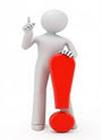 Перед началом теоретического изучения, с учащимися необходимо провести беседу по выяснению уровня их осведомленности по изучаемой теме. Пример диалога:- Когда вы окончите школу, какой выпускной документ получите? - …- А какие варианты продолжения обучения у вас будут? - …- После окончания 9 класса – вы получаете аттестат о неполном среднем образовании. После окончания 11 класса вы получаете аттестат о полном среднем образовании. В дальнейшем вы можете продолжить свое обучение в разных направлениях. На данный момент в России существуют следующие уровни образования:Среднее профессиональное образование;Высшее профессиональное образование;Послевузовское образование.Схема 4. Варианты образовательных траекторий		Среднее профессиональное образование (СПО) – средний уровень профессионального образования реализуют программы по подготовке квалифицированных рабочих, служащих, программы подготовки специалистов среднего звена по всем направлениям общественно полезной деятельности в соответствии с потребностями общества и государства. В данном учебном заведении готовят специалистов-практиков. Это работники среднего звена для всех отраслей экономики: промышленности, строительства, транспорта, здравоохранения и т.п. Приём в данные учебные заведения осуществляется на базе 9-ти и 11-ти классов. Обучение длится от 2 до 4 лет, в зависимости от выбранной специальности. Среднее профессиональное образование можно получить на базе техникумов, колледжей, училищ. Техникумы реализуют программы СПО базового уровня, а колледжи – программы СПО базового и повышенного уровня.Среднее образование открывает выпускнику хорошие перспективы карьерного роста, ведь студент техникума получает больше практических знаний в процессе обучения, что дает ему возможность после окончания трудоустроиться. Специалист со средним профессиональным образованием, в отличие от высшего образования, тратит меньше времени на понимание практических аспектов деятельности. Высшее профессиональное образование – верхний уровень профессионального образования, следующий после среднего общего или профессионального образования в трёхуровневой системе. Реализует обучение по программам: бакалавриата, специалитета, магистратуры, подготовки научно-педагогических кадров в аспирантуре (адъюнктуре), ординатуры и ассистентуры-стажировки. Включает в себя совокупность систематизированных знаний и практических навыков, которые позволяют решать теоретические и практические задачи по выбранному профессиональному направлению. Специалистов с высшим профессиональным образованием готовят в высших учебных заведениях — университетах, академиях, институтах. В некоторых странах существуют собственные традиционные названия или вариации указанных названий (в США высшее учебное заведение также называют – колледжем). Высшее профессиональное образование можно получить либо на базе полного среднего образования (11 классов) или на базе среднего профессионального образования (в данном случае, если направления совпадают, то возможно поступление сразу на высший курс ВУЗа). Обучение в высших учебных заведениях варьируется от 4 до 6,5 лет. Высшее профессиональное образование в свою очередь подразделяется:Балакавриат (4 года обучения);Магистратура (не менее 2 лет на базе бакалавриата), специалитет (5-6 лет);Подготовка кадров высшей квалификации.Бакалавриат – высшее профессиональное образование. После прохождения итоговой аттестации присуждается степень «Бакалавр» Позволяет обучившемуся выйти на рынок труда, как полноценному профессионалу.Специалитет – высшее профессиональное образование. После прохождения итоговой аттестации присуждается степень «дипломированный специалист». Квалификация позволяет выйти на рынок труда, как полноценному работнику, или продолжить учебно-научную деятельность.Магистратура – высшее профессиональное образование. После прохождения итоговой аттестации присуждается степень «магистр». Квалификация позволяет выйти на рынок труда, как полноценному работнику, или продолжить учебно-научную деятельность.В соответствии с действующим законодательством, с 1 января 2011 года квалификация бакалавра и магистра стала основным уровнем высшего образования.Лица, получившие документы государственного образца о высшем профессиональном образовании, могут продолжить обучение по программе высшего профессионального образования следующей ступени.Связь учреждений профессионального образования Дополнительное профессиональное образование – это повышение квалификации, программы профессиональной переподготовки осуществляемое на базе высшего и среднего профессионального образования.Существуют также формы обучения в профессиональном образовании – очная, заочная, вечерняя (очно-заочная).Очная форма (постоянная) – полноценное дневное обучение, где основной деятельностью студента является обучение. Включает обязательное посещение студентом всех лекций и семинаров предусмотренных программой обучения. Эта форма обучения наиболее востребована по причине качества образования, где студент получил максимально полную подготовку.Заочная форма (переодическая) – это кратковременное обучение, проводимое раз в семестр (2-3 недели). Это форма высшего образования, предполагающая, что студент усвоил основные знания курса.Вечерняя форма (очно-заочное, сменное) – менее распространенный вид обучения, при котором учащийся посещает учебное заведение посменно, в наиболее удобное время. При этом возможен свободный (скользящий) график занятий, — например, если учащийся работает в вечернюю смену, то он посещает учебное заведение в утренние часы. Это форма высшего образования, более информативная, чем заочное обучение, предполагающая, что студент усвоил все основные знания курса.Дистанционное обучение – удаленное обучение, осуществляемое с помощью информационных технологий, сейчас в основном реализуется как ступень заочного или вечернего обучения.Сетевое обучение – обучение по выбранной образовательной программе, курсу в нескольких образовательных организациях. 3.2. Правила поступленияПри поступлении в профессиональное учебное заведение подростку лучше заранее спланировать все свои действия. Разумеется, на этом этапе учащийся уже должен определиться, какую профессию он хочет получить или определить профессиональное направление. Если самоопределения еще не произошло, а время позволяет, то о профессиональных направлениях всю необходимую информацию можно узнать в самих учебных заведениях.Во-первых, стоит воспользоваться информационными источниками (телевидение, интернет (особенно сайты учебных заведений), печатные издания для поступающих в учебное заведение). Здесь вы найдете много интересующей вас информации о правилах поступления, сроках обучения, вступительных экзаменах, льготах при поступлении и т.п. При получении подобной информации вам будет легче определиться с выбором учебного заведения и специальности. Во-вторых, при выборе подходящего учебного заведения, нужно учесть показатели востребованности и популярности выпускников данной специальности на рынке труда. Учебное заведение также может иметь свой «статус» для будущих работодателей. Учебное заведение может иметь направленность, и соответственно образование выпускника будет носить «оттенок» направления вуза. К примеру: психологическое направление предлагают многие вузы нашего города, но есть университеты, дающие классическое образование, а есть с уклоном на определенную деятельность (Педагогический университет – выпускает психологов, как будущих работников структуры образования).Популярность профессии, учебного заведения – это показатель частоты выбираемости этой профессии или учебного заведения.Востребованность – показатель потребности работодателя в специалистах данного уровня.Если профессия популярна и востребована – то есть шансы получить работу, которую выбирают многие.Если профессия не популярна, но востребована – то есть все шансы получить работу, от которой все отказываются, либо по специфичности, либо по сложности.Если профессия популярна, но не востребована – значит, рынок труда «перенасытился» профессионалами и рабочих мест может быть очень мало, отсюда высокая конкурентность.Если профессия не востребована и не популярна – есть риск получить не нужную работодателям профессию.В-третьих, определиться с формой обучения (среднее, высшее, очное, заочное).В-четвертых, посетить все понравившиеся учебные заведения.Выбор профессии это первый самостоятельный шаг во взрослую жизнь. К выбору учебного заведения, как и форме обучения, стоит подойти ответственно и спланировать все свои действия заранее.В задании №11 школьникам предлагается создать свою образовательную траекторию по интересующей профессии. 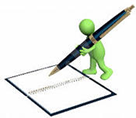 Методические рекомендации к заданию:Данное задание выполняется учащимися самостоятельно, либо при помощи учителя. Школьникам необходимо описать свою образовательную траекторию в соответствии с интересующей специальностью, выбранными уровнями образования и указанием учебных заведений в соответствии с предложенной выше схемой.Перед выполнением задания учителю следует ознакомить учащихся с актуальной информацией о востребованности специалистов определенного образовательного уровня, учитывая ситуацию на региональном рынке труда и кадровую потребность Красноярского края. Важно показать ученикам также связь образовательных учреждений разного уровня и возможности перехода по «образовательной лестнице».Типы профессииСПОВПОЧеловек-человекТовароведМенеджментЧеловек-человекМедсестра, ФельдшерВрачЧеловек-природаОзеленительЛандшафтный дизайнер, инженер садово-паркового строительстваЧеловек-природаЗоотехникВетеринарный врачЧеловек-знаковая системаБухгалтерЭкономистЧеловек-художественный образТехник-литейщик цветных металлов Инженер материаловедения Человек-техникаТехник-механникИнженер автомеханник